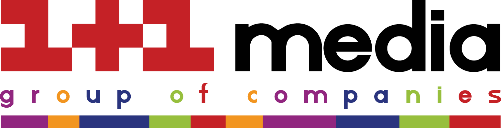 Робота, яку бачать усі1+1 медіа — один з найбільших медіа-холдингів України, де працюють лише найкращі фахівці. Бачення групи — створення контенту, який змінює уявлення людей про світ та про себе.До складу 1+1 медіа входить 7 телеканалів — «1+1», «2+2», «ТЕТ», «ПЛЮСПЛЮС», «1+1 International», «УНІАН ТБ» та «Бігуді», інформаційно-новинні площадки ТСН.ua, УНІАН,  Главред.info та міжнародний ресурс Ukraine Today, які входять до числа найбільш відвідуваних порталів. Інтернет-сайти Телекритика та Дуся пропонують найсвіжіші новини із світу вітчизняного та зарубіжного шоу-бізнесу. Структура групи включає виробничий департамент 1+1 продакшн, який відповідає за створення власних та адаптацію міжнародних форматів різноманітних жанрів для телеканалів групи.Чим ми пишаємося та за що нас цінують співробітникиМи пропонуємо глядачеві лише якісний та вражаючий контентНаші робітники забезпечені усіма соціальними гарантіями, медичним страхуванням та різноманітними пільгамиМи надаємо можливості для професійного та особистого росту завдяки навчальним заходам корпоративного університетуКерівництво компанії відкрите до розмовиМи прагнемо до створення найбільш комфортних, як фізичних так і емоційних умов роботиУ 2013 році 1+1 медіа отримала нагороду першого ступеню в номінації «Україна» у щорічній премії найуспішніших HR проектів «HR- бренд» з проектом побудови бренду роботодавця в творчому середовищі «Робота, яку бачать усі!»Пакет компенсацій, що пропонує компанія:конкурентний рівень офіційної заробітної плати28 календарних днів оплачуваної щорічної відпусткимедичне страхуваннякомп’ютер та ліцензійне ПОмобільний зв’язоккорпоративні пільги та знижки (на заняття в спортклубі, відпочинок в гірськолижному курорті)баланс робота-особисте життя (гнучкий графік, заняття англійською мовою, йогою, можливість зробити манікюр на території офісу)гейм-зони на території офісу   Актуальні вакансії: Молодший фінансовий аналітик (стажер)Молодший аналітик (стажер) відділу дослідженьSMM фахівець (стажер) Телеканал ТЕТРедактор сайту (стажер)Команда, що вирішує надзавданняМи проводимо ретельний добір співробітників, які приєднуються до нашої команди. Адже у нас працюють лише найкращі.Ти можеш стати частиною нашої команди і зробити свій внесок у досягнення спільної мети. У разі твого вибору на користь 1+1 медіа, ти здобудеш не лише роботу, а й задоволення від співпраці із дружньою командою професіоналів.Немає досвіду роботи, але є величезне бажання приєднатися до світу ТБ? Приєднуйся до програми стажування «Ближче до ТБ»! Деталі за посиланням: http://media.1plus1.ua/ua/career/traineeПриєднуйся! І твою роботу побачать усі.Шановні студенти, якщо Вас зацікавила вакансія зверніться у Центр праці та кар’єри: адреса: 01011 м. Київ, вул. Немировича-Данченка, 2, навчальний корпус 1, ауд. 1-0246;телефон для довідок/факс: +38044-280-07-74 (22-00 - внутрішній); Email: career_center@knutd.com.ua  Т.А. Ковальська  